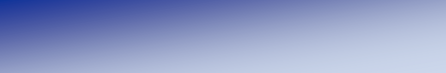 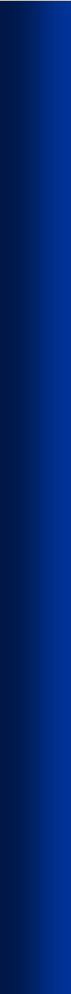 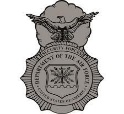 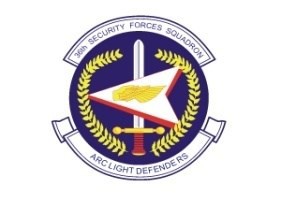 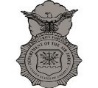 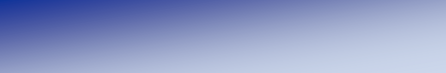 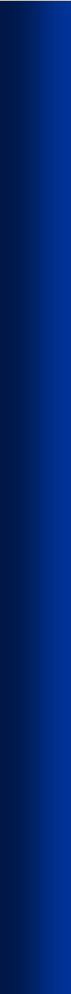 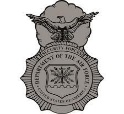 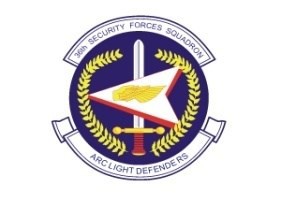 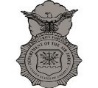 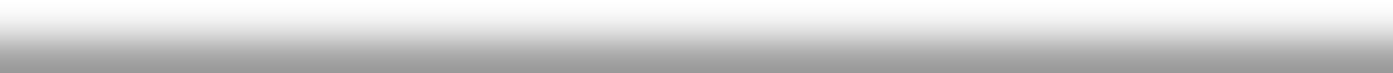 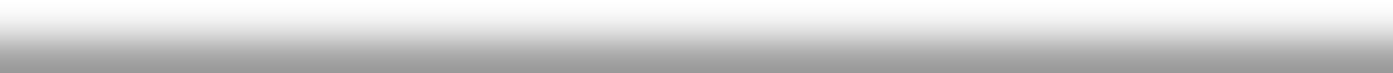 Agent Letter Requirements: DD Form 1172 –DEERS Print out from Military Personnel Office (must be current within 90 days) Copy of Agent Driver’s License (if DL is not Real ID Compliant a US passport, Permanent Resident Card or Birth Certificate must be provided) Copy of Dependent or Retired ID card Medical Evaluation (signed by Military Doctor) Flight Itinerary (if applicable) Copy of Military orders (if applicable) Divorce Decree (if Applicable) Child Custody Agreement (if Applicable) Power of Attorney or Affidavit Birth Certificate (for Minors only) Court Documents (if applicable) Application (must be signed by sponsor & agent)NOTE: A criminal Background History Check will be conducted on all Agents. Agent Letters only allow personnel to shop in the Exchange and/or Commissary. Agent Letters are NOT for medical. Agents are authorized from 0700-2100A DBIDS credential will be issued in conjunction with the letter for the duration of the letter. 